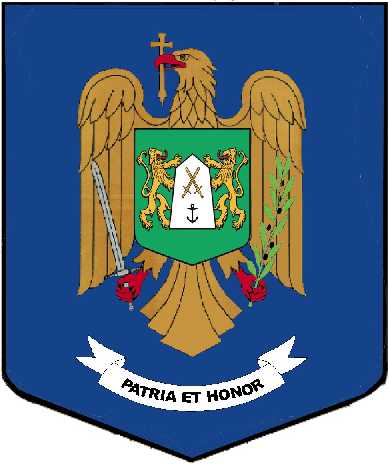 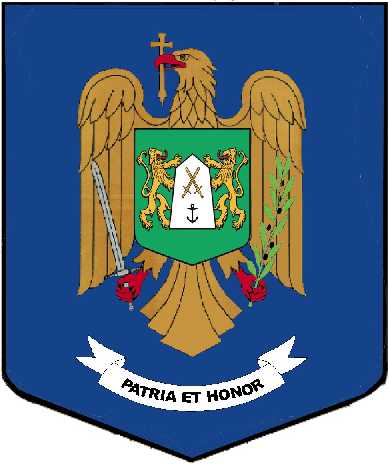 LISTA candidaților care nu îndeplinesc condițiile de participare la concursul organizat pentru ocuparea posturilor vacante de ofițer de poliţie din Direcția Logistică a Inspectoratului General al Poliției de Frontieră – pozițiile 252, 269/a și 276 din statul de organizare al inspectoratului general, prin încadrare directăNr. crt.Codul unic de înregistrare al candidatuluiMotivulObs.97568Nu a depus dosarul de recrutare în integralitate, respectiv documentele care atestă nivelul și specializarea studiilor, vechimea în muncă, certificatul de naștere, autobiografia și tabelul cu rudele, fotografie, adeverința medical, aviz psihologic portarmă. 97517Nu a promovat testarea psihologică. Nu a depus dosarul de recrutare.97515Nu a depus dosarul de recrutare.97516Nu s-a prezentat la testarea psihologică. Nu îndeplinește cerințele postului prevăzute la pregătirea de bază: este absolvent al studiilor superioare cu diplomă de licență în domeniul științe sociale, care nu se regăsește între cerințele de studii necesare ocupării postului pentru care a candidat.97423Nu a depus dosarul de recrutare.97342Nu a depus dosarul de recrutare.97567Nu a depus aviz psihologic portarmă. Nu îndeplinește cerințele postului prevăzute la pregătirea de bază: este absolvent al studiilor superioare cu diplomă de licență în domeniul științe militare, informaţii și ordine publică, care nu se regăsește între cerințele de studii necesare ocupării postului pentru care a candidat.